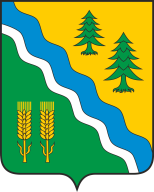 АДМИНИСТРАЦИЯ КРИВОШЕИНСКОГО РАЙОНАПОСТАНОВЛЕНИЕ 30.01.2023                                                                                                      	    	          № 70     с. КривошеиноТомской областиО внесении изменений в постановление Администрации Кривошеинского района от 03.11.2021 № 728 «Об утверждении муниципальной программы «Управление муниципальным имуществом и земельными ресурсами на территории Кривошеинского района на 2022-2024 годы» 	В связи с изменениями в 2022 году объемов финансирования на реализацию мероприятий муниципальной программы «Управление муниципальным имуществом и земельными ресурсами на территории Кривошеинского района на 2022-2024 годы»ПОСТАНОВЛЯЮ:Внести в приложение к постановлению Администрации Кривошеинского района от 09.11.2021 № 728 «Об утверждении муниципальной программы «Управление муниципальным имуществом и земельными ресурсами на территории Кривошеинского района на 2022-2024 годы» следующие изменения:в паспорте муниципальной программы «Управление муниципальным имуществом и земельными ресурсами на территории Кривошеинского района на 2022-2024 годы»  строку «Объемы и источники финансирования программы» изложить в новой редакции:приложение № 1 к муниципальной программе «Управление муниципальным имуществом и земельными ресурсами на территории Кривошеинского района на 2022-2024 годы» изложить в новой редакции согласно приложению №1 к настоящему постановлению;приложение № 2 к муниципальной программе «Управление муниципальным имуществом и земельными ресурсами на территории Кривошеинского района на 2022-2024 годы» изложить в новой редакции согласно приложению №2 к настоящему постановлению.Настоящее постановление вступает в силу с даты его официального опубликования.Опубликовать настоящее постановление в газете «Районные Вести» и разместить на официальном сайте муниципального образования Кривошеинский район Томской области в информационно-телекоммуникационной сети «Интернет».Контроль за исполнением настоящего постановления возложить на заместителя Главы Кривошеинского района по социально-экономическим вопросам.Глава Кривошеинского района						        	           А.Н. КоломинАлександр Леонидович Петроченко (8-38-251) 2-11-81ПрокуратураФинотделПетроченко А.Л.Мандраков Д.О.Приложение № 1к постановлению Администрации Кривошеинского районаот  30.01.2023 № 70 Перечень основных мероприятий муниципальной программыПриложение № 2к постановлению Администрации Кривошеинского районаот  30.01.2023 № 70  Индикаторы цели  и задач муниципальной программыОбъемы и источники финансирования программыОбщий объем финансирования 1740742,11 рублей, в т.ч. по годам реализацииОбщий объем финансирования 1740742,11 рублей, в т.ч. по годам реализацииОбщий объем финансирования 1740742,11 рублей, в т.ч. по годам реализацииОбщий объем финансирования 1740742,11 рублей, в т.ч. по годам реализацииОбщий объем финансирования 1740742,11 рублей, в т.ч. по годам реализацииОбъемы и источники финансирования программы202220232024ВсегоОбъемы и источники финансирования программыПо источникам финансирования:Объемы и источники финансирования программыМестный бюджет452742,11644000,00644000,001740742,11Объемы и источники финансирования программыФедеральный бюджет (в т.ч. субвенции, субсидии)Объемы и источники финансирования программыОбластной бюджет (в т.ч. субвенции, субсидии)№ п/пНаименование мероприятия муниципальной программыСроки исполненияОбъем финансирования (всего)В том числе за счет средствВ том числе за счет средствВ том числе за счет средствВ том числе за счет средствПримечание№ п/пНаименование мероприятия муниципальной программыСроки исполненияОбъем финансирования (всего)Федерального бюджетаОбластного бюджетаМестного бюджетаВнебюджетных источниковПримечаниеЦель программы – эффективное управление и распоряжение земельными ресурсами и муниципальным имуществом, обеспечение его сохранности и целевого использования.Цель программы – эффективное управление и распоряжение земельными ресурсами и муниципальным имуществом, обеспечение его сохранности и целевого использования.Цель программы – эффективное управление и распоряжение земельными ресурсами и муниципальным имуществом, обеспечение его сохранности и целевого использования.Цель программы – эффективное управление и распоряжение земельными ресурсами и муниципальным имуществом, обеспечение его сохранности и целевого использования.Цель программы – эффективное управление и распоряжение земельными ресурсами и муниципальным имуществом, обеспечение его сохранности и целевого использования.Цель программы – эффективное управление и распоряжение земельными ресурсами и муниципальным имуществом, обеспечение его сохранности и целевого использования.Цель программы – эффективное управление и распоряжение земельными ресурсами и муниципальным имуществом, обеспечение его сохранности и целевого использования.Цель программы – эффективное управление и распоряжение земельными ресурсами и муниципальным имуществом, обеспечение его сохранности и целевого использования.Цель программы – эффективное управление и распоряжение земельными ресурсами и муниципальным имуществом, обеспечение его сохранности и целевого использования.Задача 1. Оказание муниципальных услуг в сфере земельно-имущественных отношений и исполнение административных регламентов.Задача 1. Оказание муниципальных услуг в сфере земельно-имущественных отношений и исполнение административных регламентов.Задача 1. Оказание муниципальных услуг в сфере земельно-имущественных отношений и исполнение административных регламентов.Задача 1. Оказание муниципальных услуг в сфере земельно-имущественных отношений и исполнение административных регламентов.Задача 1. Оказание муниципальных услуг в сфере земельно-имущественных отношений и исполнение административных регламентов.Задача 1. Оказание муниципальных услуг в сфере земельно-имущественных отношений и исполнение административных регламентов.Задача 1. Оказание муниципальных услуг в сфере земельно-имущественных отношений и исполнение административных регламентов.Задача 1. Оказание муниципальных услуг в сфере земельно-имущественных отношений и исполнение административных регламентов.Задача 1. Оказание муниципальных услуг в сфере земельно-имущественных отношений и исполнение административных регламентов.1.Оценка недвижимости и регулирование отношений по муниципальной собственности202252 00052 000 1.Оценка недвижимости и регулирование отношений по муниципальной собственности2023140 000140 000 1.Оценка недвижимости и регулирование отношений по муниципальной собственности2024140 000140 000 2.Проведение мероприятий по установлению границ и оформлению земельно-правовых отношений на земельные участки2022107 000107 000 2.Проведение мероприятий по установлению границ и оформлению земельно-правовых отношений на земельные участки2023180 000180 000 2.Проведение мероприятий по установлению границ и оформлению земельно-правовых отношений на земельные участки2024180 000180 000 Задача 2. Оформление права муниципальной собственности, вовлечение в оборот, использование и содержание муниципального имущества.Задача 2. Оформление права муниципальной собственности, вовлечение в оборот, использование и содержание муниципального имущества.Задача 2. Оформление права муниципальной собственности, вовлечение в оборот, использование и содержание муниципального имущества.Задача 2. Оформление права муниципальной собственности, вовлечение в оборот, использование и содержание муниципального имущества.Задача 2. Оформление права муниципальной собственности, вовлечение в оборот, использование и содержание муниципального имущества.Задача 2. Оформление права муниципальной собственности, вовлечение в оборот, использование и содержание муниципального имущества.Задача 2. Оформление права муниципальной собственности, вовлечение в оборот, использование и содержание муниципального имущества.Задача 2. Оформление права муниципальной собственности, вовлечение в оборот, использование и содержание муниципального имущества.Задача 2. Оформление права муниципальной собственности, вовлечение в оборот, использование и содержание муниципального имущества.3.Признание прав, содержание имущества, раздел помещений, зданий, строений, составляющих казну муниципального образования Кривошеинский район Томской области2022293 742,11293 742,11 3.Признание прав, содержание имущества, раздел помещений, зданий, строений, составляющих казну муниципального образования Кривошеинский район Томской области2023304 000304 000 3.Признание прав, содержание имущества, раздел помещений, зданий, строений, составляющих казну муниципального образования Кривошеинский район Томской области2024304 000304 000 Задача 3. Обеспечение учета и мониторинга муниципального имущества путем создания единой системы учета и управления муниципальным имуществом, осуществление сбора неналоговых доходов, консолидации и представления информации в отношении объектов муниципального имущества и земельных ресурсов.Задача 3. Обеспечение учета и мониторинга муниципального имущества путем создания единой системы учета и управления муниципальным имуществом, осуществление сбора неналоговых доходов, консолидации и представления информации в отношении объектов муниципального имущества и земельных ресурсов.Задача 3. Обеспечение учета и мониторинга муниципального имущества путем создания единой системы учета и управления муниципальным имуществом, осуществление сбора неналоговых доходов, консолидации и представления информации в отношении объектов муниципального имущества и земельных ресурсов.Задача 3. Обеспечение учета и мониторинга муниципального имущества путем создания единой системы учета и управления муниципальным имуществом, осуществление сбора неналоговых доходов, консолидации и представления информации в отношении объектов муниципального имущества и земельных ресурсов.Задача 3. Обеспечение учета и мониторинга муниципального имущества путем создания единой системы учета и управления муниципальным имуществом, осуществление сбора неналоговых доходов, консолидации и представления информации в отношении объектов муниципального имущества и земельных ресурсов.Задача 3. Обеспечение учета и мониторинга муниципального имущества путем создания единой системы учета и управления муниципальным имуществом, осуществление сбора неналоговых доходов, консолидации и представления информации в отношении объектов муниципального имущества и земельных ресурсов.Задача 3. Обеспечение учета и мониторинга муниципального имущества путем создания единой системы учета и управления муниципальным имуществом, осуществление сбора неналоговых доходов, консолидации и представления информации в отношении объектов муниципального имущества и земельных ресурсов.Задача 3. Обеспечение учета и мониторинга муниципального имущества путем создания единой системы учета и управления муниципальным имуществом, осуществление сбора неналоговых доходов, консолидации и представления информации в отношении объектов муниципального имущества и земельных ресурсов.Задача 3. Обеспечение учета и мониторинга муниципального имущества путем создания единой системы учета и управления муниципальным имуществом, осуществление сбора неналоговых доходов, консолидации и представления информации в отношении объектов муниципального имущества и земельных ресурсов.4.Рассылка платежных уведомлений населению Кривошеинского района по аренде земли и муниципального имущества2022004.Рассылка платежных уведомлений населению Кривошеинского района по аренде земли и муниципального имущества202320 00020 0004.Рассылка платежных уведомлений населению Кривошеинского района по аренде земли и муниципального имущества202420 00020 000Всего по программе:Всего по программе:2022452 742,11452 742,11Всего по программе:Всего по программе:2023644 000644 000Всего по программе:Всего по программе:2024644 000644 000Всего по программе:Всего по программе:Всего:1 740 742,111 740 742,11№ п/пНаименование показателяЕдиница измерения2020 (факт)2021 (факт)2022 (факт)2023 (прогноз)2024 (прогноз)Цель программы – эффективное управление и распоряжение земельными ресурсами и муниципальным имуществом, обеспечение его сохранности и целевого использования.Цель программы – эффективное управление и распоряжение земельными ресурсами и муниципальным имуществом, обеспечение его сохранности и целевого использования.Цель программы – эффективное управление и распоряжение земельными ресурсами и муниципальным имуществом, обеспечение его сохранности и целевого использования.Цель программы – эффективное управление и распоряжение земельными ресурсами и муниципальным имуществом, обеспечение его сохранности и целевого использования.Цель программы – эффективное управление и распоряжение земельными ресурсами и муниципальным имуществом, обеспечение его сохранности и целевого использования.Цель программы – эффективное управление и распоряжение земельными ресурсами и муниципальным имуществом, обеспечение его сохранности и целевого использования.Цель программы – эффективное управление и распоряжение земельными ресурсами и муниципальным имуществом, обеспечение его сохранности и целевого использования.Цель программы – эффективное управление и распоряжение земельными ресурсами и муниципальным имуществом, обеспечение его сохранности и целевого использования.1.Доля площади земельных участков, являющихся объектами налогообложения земельным налогом, в общей площади территории Кривошеинского районапроцентов62,92 63,09 63,25 63,45 63,71 2.Неналоговые доходы в местный бюджет от аренды, продажи земельных ресурсов и муниципального имущества, а также за найм муниципального жильятысяч рублей2462 1801 2367 20002000 Задача 1. Совершенствование системы оказания муниципальных услуг в сфере земельно-имущественных отношений и исполнение административных регламентов.Задача 1. Совершенствование системы оказания муниципальных услуг в сфере земельно-имущественных отношений и исполнение административных регламентов.Задача 1. Совершенствование системы оказания муниципальных услуг в сфере земельно-имущественных отношений и исполнение административных регламентов.Задача 1. Совершенствование системы оказания муниципальных услуг в сфере земельно-имущественных отношений и исполнение административных регламентов.Задача 1. Совершенствование системы оказания муниципальных услуг в сфере земельно-имущественных отношений и исполнение административных регламентов.Задача 1. Совершенствование системы оказания муниципальных услуг в сфере земельно-имущественных отношений и исполнение административных регламентов.Задача 1. Совершенствование системы оказания муниципальных услуг в сфере земельно-имущественных отношений и исполнение административных регламентов.Задача 1. Совершенствование системы оказания муниципальных услуг в сфере земельно-имущественных отношений и исполнение административных регламентов.3.Количество муниципальных земельных участков, предоставляемых в собственность индивидуальных предпринимателей, самозанятых граждан, физических и юридических лицединиц0  1 222 4.Количество земельных участков, предоставляемых в собственность индивидуальных предпринимателей, самозанятых граждан, физических и юридических лиц из земель, государственная собственность на которую не разграниченаединиц52 50 6750 50 5.Количество заключенных договоров аренды на движимое и недвижимое имущество, находящееся в муниципальной собственностиединиц5 9  3 226.Количество заключенных договоров аренды на земельные участки, государственная собственность на которые не разграниченаединиц 87 78 867070 7.Количество заключенных договоров безвозмездного пользования на движимое и недвижимое имущество, находящееся в муниципальной собственностиединиц 3 2 71 2 8.Количество земельных участков, предоставляемых в постоянное бессрочное пользованиеединиц12  6310 10 Задача 2. Оформление права муниципальной собственности, вовлечение в оборот, использование и содержание муниципального имущества.Задача 2. Оформление права муниципальной собственности, вовлечение в оборот, использование и содержание муниципального имущества.Задача 2. Оформление права муниципальной собственности, вовлечение в оборот, использование и содержание муниципального имущества.Задача 2. Оформление права муниципальной собственности, вовлечение в оборот, использование и содержание муниципального имущества.Задача 2. Оформление права муниципальной собственности, вовлечение в оборот, использование и содержание муниципального имущества.Задача 2. Оформление права муниципальной собственности, вовлечение в оборот, использование и содержание муниципального имущества.Задача 2. Оформление права муниципальной собственности, вовлечение в оборот, использование и содержание муниципального имущества.Задача 2. Оформление права муниципальной собственности, вовлечение в оборот, использование и содержание муниципального имущества.9.Количество проведенных кадастровых работ и изготовление межевых технических планов в отношении земельных участков, бесхозяйных и муниципальных объектов, в том числе сетей газоснабженияединиц 335 3 3 10.Количество зарегистрированных прав на объекты недвижимости, в том числе земельные участкиединиц 379 692 211.Площадь земельных участков, подготовленных для реализации посредством аукционных торгов (право аренды или собственность) гектаров 01 01 1 12.Количество договоров аренды на установку и эксплуатацию рекламной конструкцииединиц0111113.Количество муниципального имущества, свободного от прав третьих лиц, включенного в перечни муниципального имущества в целях предоставления его во владение и (или) пользование на долгосрочной основе субъектам малого и среднего предпринимательства, самозанятым гражданам и организациям, образующим инфраструктуру поддержки субъектов малого и среднего предпринимательстваединиц 3 06 1  114.Количество неиспользуемых объектов муниципальной собственности, в отношении которых обеспечено содержание и обслуживаниеединиц3 3  3 3 3Задача 3. Обеспечение учета и мониторинга муниципального имущества путем создания единой системы учета и управления муниципальным имуществом, осуществление сбора неналоговых доходов, консолидации и представления информации в отношении объектов муниципального имущества и земельных ресурсов.Задача 3. Обеспечение учета и мониторинга муниципального имущества путем создания единой системы учета и управления муниципальным имуществом, осуществление сбора неналоговых доходов, консолидации и представления информации в отношении объектов муниципального имущества и земельных ресурсов.Задача 3. Обеспечение учета и мониторинга муниципального имущества путем создания единой системы учета и управления муниципальным имуществом, осуществление сбора неналоговых доходов, консолидации и представления информации в отношении объектов муниципального имущества и земельных ресурсов.Задача 3. Обеспечение учета и мониторинга муниципального имущества путем создания единой системы учета и управления муниципальным имуществом, осуществление сбора неналоговых доходов, консолидации и представления информации в отношении объектов муниципального имущества и земельных ресурсов.Задача 3. Обеспечение учета и мониторинга муниципального имущества путем создания единой системы учета и управления муниципальным имуществом, осуществление сбора неналоговых доходов, консолидации и представления информации в отношении объектов муниципального имущества и земельных ресурсов.Задача 3. Обеспечение учета и мониторинга муниципального имущества путем создания единой системы учета и управления муниципальным имуществом, осуществление сбора неналоговых доходов, консолидации и представления информации в отношении объектов муниципального имущества и земельных ресурсов.Задача 3. Обеспечение учета и мониторинга муниципального имущества путем создания единой системы учета и управления муниципальным имуществом, осуществление сбора неналоговых доходов, консолидации и представления информации в отношении объектов муниципального имущества и земельных ресурсов.Задача 3. Обеспечение учета и мониторинга муниципального имущества путем создания единой системы учета и управления муниципальным имуществом, осуществление сбора неналоговых доходов, консолидации и представления информации в отношении объектов муниципального имущества и земельных ресурсов.15.Количество отправленных платежных уведомлений населению, юридическим и физическим лицам, в том числе и индивидуальным предпринимателям Кривошеинского районаединиц600 250 250 270 270 16.Количество заключенных договоров найма служебного муниципального жильяединиц 02 000